Department of Transportation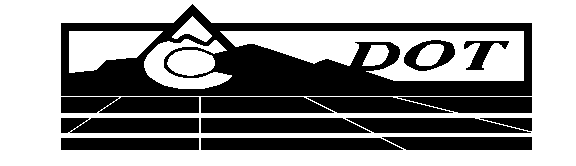 Project Development BranchStandards and Specifications Unit4201 East Arkansas Avenue, Room 290Denver, Colorado  80222(303) 757-9040  FAX:(303)757-9820MemoranduMDATE:		July 19, 2012TO:		All Holders of Standard Special ProvisionsFROM:	Larry Brinck, Standards and Specifications EngineerSUBJECT:	Revision of Section 206, Imported Material for Structure Backfill Effective this date, our unit is issuing a new standard special provision, Revision of Section 206, Imported Material for Structure Backfill.  This special provision is 2 pages long. It is to be used in projects having imported material for structure backfill, beginning with projects advertised on or after August 16, 2012.  Please feel free, however, to use it in projects advertised before this date.The new standard special provision defines testing requirements for imported material, when this material is being used as structure backfill.  The testing requirements are identical to those required for imported material that is used as embankment.Those of you who keep books of Standard Special Provisions should add this new special provision to your file.  For your convenience, we are attaching a new Index of Standard Special Provisions, which is also being issued this date  In addition, you will find this and other special provisions that are being issued in one place in the CDOT Construction Specifications web site:http://www.coloradodot.info/business/designsupport/construction-specifications/2011-SpecsPlease scroll down and click on the hyperlink titled “Recently Issued Special Provisions”.mrs/lbAttachmentDistribution: Per Distribution List